                                                              УтверждаюДиректор школы:          /Арслангереева Д.И./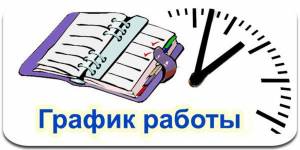 График работы педагога-психолога:Ибрагимовой Испаният ИсмаиловныПонедельник, вторник, среда,четверг, пятница, суббота с 8.00 до 14.00ч.Выходной – воскресеньеКумторкалинский район